أولا: معلومات المادة :ثانيا: الوصف العام للمادة :يتناول مقرر كرة قدم (2) معلومات مختلفة حول كرة القدم بغرض إكساب الطلبة الأسس الفنية لأداء بعض المهارات المركبة في كرة القدم كما ويهدف إلى تزويد الطلبة بالجوانب القانونية للعبة لتمكين الطلبة من اتقان المهارات الأساسية ومعرفة الطلاب باشارات التحكيم وكذلك أساليب التدريس والتعليم للمهارات المقررة وأهم جوانبها النظرية للخطط التدريبية.ثالثا: أهداف المادة الدراسية :أن يتعرف الطالب على كيفية  تطور طرق اللعب.أن يتعرف الطالب بمبادىء اللعب بالدفاع والهجوم.أن يتعرف الطالب على واجبات اللاعبين في المراكز المختلفة.أن يتعرف الطالب على أنواع طرق الدفاع في كرة القدم.أن يتعرف الطالب على مواد قانون كرة القدم والتحكيم في المباريات.أن يتعرف الطالب حول الدفاع والهجوم من الكرات الثابته.أن يتعرف الطالب على واجبات ومسئولية المدرب الرياضي.أن يتعرف الطالب على كيفية مراقبة وتحليل المباريات. تطور الحالة البدنية والمهارية للطلاب.رابعا: مخرجات التعلم المتوقعةيتوقّع من الطلبة مع نهايـة الفصل الدراسي :أن يطبّق المهارات المركبة للعبة كرة القدم.أن يلم بالمعلومات النظرية حول الخطط التدريبية والتي تعلمها خلال الفصل الدراسي أن يلم بالنواحي القانونية الأساسية واشارات التحكيم للعبة كرة القدم. خامسا : الخطة التفصيلية للمادة سادسا: طرائق واستراتيجيات التدريس سابعا : استراتيجيات التقويم ومواعيدهاثامنا: مصادر التعلم الأساسية والثانوية:  المصادر الرئيسة المطلوبة: 	دوسية خاصة بالمـــادة الكتب والمراجع الثانوية  :كتيّب قانون اللعبةملخص لأهم النقاط القانونية في قواعد اللعبة ملخصات خاصة بالمحاضرات العملية والنظريةمراجع مرفق عناوينها مع الدوسية الخاصة بالمادةتاسعا : إرشادات عامة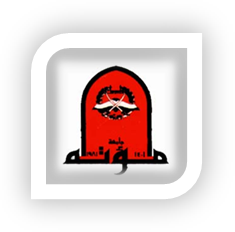 جامعة مؤتةنموذج توصيف خطة دراسية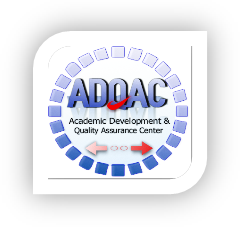 اسم المادة:   كرة قدم (2)رقم المادة : 1301218الكلية: علــوم الرياضةعدد الساعات المعتمدة: 3 ساعاتالقسم: التربية الرياضيةالمتطلب السابق (إن وجد): كرة قدم (1)الفصل الدراسي: الأولوقت المحاضرة:      12.30 -2:00          ( أحد، ثلاثاء، خميس)العام الجامعي: 2018-2019اسم المدرّس: د. بلال عوض الضمورالساعات المكتبية:د. بلال عوض الضمور (1-2 ح ث خ) (8.30 – 12:00ن ر)الساعات المكتبية:د. بلال عوض الضمور (1-2 ح ث خ) (8.30 – 12:00ن ر)الأسبوعالموضوعات المتوقع تغطيتها المصادر والمراجع المطلوبةالأسبوع (1)23/9 – 27/9وصف الاهداف الخاصة للمساق.التمرير والأسناد بكرة القدم.تطبيق عملي حول مواصفات التمرير الجيد والأسناد. إبراهيم, مفتي (1997). البرامج التدريبية المخططة لفرق كرة القدم . مركز الكتاب للنشر , القاهرة.إبراهيم, مفتي (1994). الجديد في الإعداد المهاري والخططي للاعب كرة القدم, دار الفكر  العربي, القاهرة.أبو عبده , حسن السيد (2002). الإعداد المهاري للاعبي كرة القدم, مكتبة ومطبعة الإشعاع الفنية, الإسكندرية.الرفاعي, حسين مصطفى (2005). أصول تدريب كرة القدم, دار عامر للطباعة والنشر, المنصورة, مصر.شعلان, إبراهيم, والعفيفي, محمد (2001).  كرة القدم للناشئين . الحديث في الإعداد المهاري والفني والخططي 500 تدريب عملي وتطبيقي, مركز الكتاب للنشر,  القاهرة.شغاتي, عامر فاخر (2014). علم التدريب الرياضي - نظم تدريب الناشئين للمستويات العليا, مكتبة المجتمع العربي, عمان, الأردن.محمود, غازي صالح (2011). كرة القدم  المفاهيم ـ التدريب, مكتبة المجتمع العربي, عمان, الأردن.الأسبوع (2)30/9 – 4/10المهارات الأساسية بكرة القدم بصورة متقدمة (بوجود الخصم ومن خلال اللعب).قانون كرة القدم.إبراهيم, مفتي (1997). البرامج التدريبية المخططة لفرق كرة القدم . مركز الكتاب للنشر , القاهرة.إبراهيم, مفتي (1994). الجديد في الإعداد المهاري والخططي للاعب كرة القدم, دار الفكر  العربي, القاهرة.أبو عبده , حسن السيد (2002). الإعداد المهاري للاعبي كرة القدم, مكتبة ومطبعة الإشعاع الفنية, الإسكندرية.الرفاعي, حسين مصطفى (2005). أصول تدريب كرة القدم, دار عامر للطباعة والنشر, المنصورة, مصر.شعلان, إبراهيم, والعفيفي, محمد (2001).  كرة القدم للناشئين . الحديث في الإعداد المهاري والفني والخططي 500 تدريب عملي وتطبيقي, مركز الكتاب للنشر,  القاهرة.شغاتي, عامر فاخر (2014). علم التدريب الرياضي - نظم تدريب الناشئين للمستويات العليا, مكتبة المجتمع العربي, عمان, الأردن.محمود, غازي صالح (2011). كرة القدم  المفاهيم ـ التدريب, مكتبة المجتمع العربي, عمان, الأردن.الأسبوع (3)7/10 – 11/10واجبات وأدوار اللاعبين في المراكز المختلفة .عرض فيلم عن مراكز اللاعبين.قانون كرة القدم.إبراهيم, مفتي (1997). البرامج التدريبية المخططة لفرق كرة القدم . مركز الكتاب للنشر , القاهرة.إبراهيم, مفتي (1994). الجديد في الإعداد المهاري والخططي للاعب كرة القدم, دار الفكر  العربي, القاهرة.أبو عبده , حسن السيد (2002). الإعداد المهاري للاعبي كرة القدم, مكتبة ومطبعة الإشعاع الفنية, الإسكندرية.الرفاعي, حسين مصطفى (2005). أصول تدريب كرة القدم, دار عامر للطباعة والنشر, المنصورة, مصر.شعلان, إبراهيم, والعفيفي, محمد (2001).  كرة القدم للناشئين . الحديث في الإعداد المهاري والفني والخططي 500 تدريب عملي وتطبيقي, مركز الكتاب للنشر,  القاهرة.شغاتي, عامر فاخر (2014). علم التدريب الرياضي - نظم تدريب الناشئين للمستويات العليا, مكتبة المجتمع العربي, عمان, الأردن.محمود, غازي صالح (2011). كرة القدم  المفاهيم ـ التدريب, مكتبة المجتمع العربي, عمان, الأردن.الأسبوع (4)14/10 – 18/10تطور طرق اللعب.مبادىء اللعب بالدفاع واهجوم.عرض فيلم عن طرق اللعب.إبراهيم, مفتي (1997). البرامج التدريبية المخططة لفرق كرة القدم . مركز الكتاب للنشر , القاهرة.إبراهيم, مفتي (1994). الجديد في الإعداد المهاري والخططي للاعب كرة القدم, دار الفكر  العربي, القاهرة.أبو عبده , حسن السيد (2002). الإعداد المهاري للاعبي كرة القدم, مكتبة ومطبعة الإشعاع الفنية, الإسكندرية.الرفاعي, حسين مصطفى (2005). أصول تدريب كرة القدم, دار عامر للطباعة والنشر, المنصورة, مصر.شعلان, إبراهيم, والعفيفي, محمد (2001).  كرة القدم للناشئين . الحديث في الإعداد المهاري والفني والخططي 500 تدريب عملي وتطبيقي, مركز الكتاب للنشر,  القاهرة.شغاتي, عامر فاخر (2014). علم التدريب الرياضي - نظم تدريب الناشئين للمستويات العليا, مكتبة المجتمع العربي, عمان, الأردن.محمود, غازي صالح (2011). كرة القدم  المفاهيم ـ التدريب, مكتبة المجتمع العربي, عمان, الأردن.الأسبوع (5)21/10 – 25/10التدريب على الامتحان.امتحان العملي الأول.إبراهيم, مفتي (1997). البرامج التدريبية المخططة لفرق كرة القدم . مركز الكتاب للنشر , القاهرة.إبراهيم, مفتي (1994). الجديد في الإعداد المهاري والخططي للاعب كرة القدم, دار الفكر  العربي, القاهرة.أبو عبده , حسن السيد (2002). الإعداد المهاري للاعبي كرة القدم, مكتبة ومطبعة الإشعاع الفنية, الإسكندرية.الرفاعي, حسين مصطفى (2005). أصول تدريب كرة القدم, دار عامر للطباعة والنشر, المنصورة, مصر.شعلان, إبراهيم, والعفيفي, محمد (2001).  كرة القدم للناشئين . الحديث في الإعداد المهاري والفني والخططي 500 تدريب عملي وتطبيقي, مركز الكتاب للنشر,  القاهرة.شغاتي, عامر فاخر (2014). علم التدريب الرياضي - نظم تدريب الناشئين للمستويات العليا, مكتبة المجتمع العربي, عمان, الأردن.محمود, غازي صالح (2011). كرة القدم  المفاهيم ـ التدريب, مكتبة المجتمع العربي, عمان, الأردن.الأسبوع (6)28/10 – 1/11المدرب الرياضي واجباته ومسؤلياته.طرق وأنواع الدفاع بكرة القدم.عرض فيلم عن أنواع وطرق الدفاع المختلفة.إبراهيم, مفتي (1997). البرامج التدريبية المخططة لفرق كرة القدم . مركز الكتاب للنشر , القاهرة.إبراهيم, مفتي (1994). الجديد في الإعداد المهاري والخططي للاعب كرة القدم, دار الفكر  العربي, القاهرة.أبو عبده , حسن السيد (2002). الإعداد المهاري للاعبي كرة القدم, مكتبة ومطبعة الإشعاع الفنية, الإسكندرية.الرفاعي, حسين مصطفى (2005). أصول تدريب كرة القدم, دار عامر للطباعة والنشر, المنصورة, مصر.شعلان, إبراهيم, والعفيفي, محمد (2001).  كرة القدم للناشئين . الحديث في الإعداد المهاري والفني والخططي 500 تدريب عملي وتطبيقي, مركز الكتاب للنشر,  القاهرة.شغاتي, عامر فاخر (2014). علم التدريب الرياضي - نظم تدريب الناشئين للمستويات العليا, مكتبة المجتمع العربي, عمان, الأردن.محمود, غازي صالح (2011). كرة القدم  المفاهيم ـ التدريب, مكتبة المجتمع العربي, عمان, الأردن.الأسبوع (7)4/11 – 8/11الدفاع والهجوم من الكرات الثابته.فيلم عن الهجوم والدفاع من الكرات الثابته.المبادىء الأساسية للتدريب والتعليم.المبادىء الأساسية لأستخلاص الكرة.إبراهيم, مفتي (1997). البرامج التدريبية المخططة لفرق كرة القدم . مركز الكتاب للنشر , القاهرة.إبراهيم, مفتي (1994). الجديد في الإعداد المهاري والخططي للاعب كرة القدم, دار الفكر  العربي, القاهرة.أبو عبده , حسن السيد (2002). الإعداد المهاري للاعبي كرة القدم, مكتبة ومطبعة الإشعاع الفنية, الإسكندرية.الرفاعي, حسين مصطفى (2005). أصول تدريب كرة القدم, دار عامر للطباعة والنشر, المنصورة, مصر.شعلان, إبراهيم, والعفيفي, محمد (2001).  كرة القدم للناشئين . الحديث في الإعداد المهاري والفني والخططي 500 تدريب عملي وتطبيقي, مركز الكتاب للنشر,  القاهرة.شغاتي, عامر فاخر (2014). علم التدريب الرياضي - نظم تدريب الناشئين للمستويات العليا, مكتبة المجتمع العربي, عمان, الأردن.محمود, غازي صالح (2011). كرة القدم  المفاهيم ـ التدريب, مكتبة المجتمع العربي, عمان, الأردن.الأسبوع (8)11/11 – 15/11 المهارات الأساسية لحراسة المرمى.فيلم  تعليمي عن حراسة المرمى.قانون كرة القدم.إبراهيم, مفتي (1997). البرامج التدريبية المخططة لفرق كرة القدم . مركز الكتاب للنشر , القاهرة.إبراهيم, مفتي (1994). الجديد في الإعداد المهاري والخططي للاعب كرة القدم, دار الفكر  العربي, القاهرة.أبو عبده , حسن السيد (2002). الإعداد المهاري للاعبي كرة القدم, مكتبة ومطبعة الإشعاع الفنية, الإسكندرية.الرفاعي, حسين مصطفى (2005). أصول تدريب كرة القدم, دار عامر للطباعة والنشر, المنصورة, مصر.شعلان, إبراهيم, والعفيفي, محمد (2001).  كرة القدم للناشئين . الحديث في الإعداد المهاري والفني والخططي 500 تدريب عملي وتطبيقي, مركز الكتاب للنشر,  القاهرة.شغاتي, عامر فاخر (2014). علم التدريب الرياضي - نظم تدريب الناشئين للمستويات العليا, مكتبة المجتمع العربي, عمان, الأردن.محمود, غازي صالح (2011). كرة القدم  المفاهيم ـ التدريب, مكتبة المجتمع العربي, عمان, الأردن.الأسبوع (9)18/11 – 22/11 التمويه والخداع بكرة القدم.عرض فيلم عن التمويه والخداع بكرة القدم.قانون كرة القدم.إبراهيم, مفتي (1997). البرامج التدريبية المخططة لفرق كرة القدم . مركز الكتاب للنشر , القاهرة.إبراهيم, مفتي (1994). الجديد في الإعداد المهاري والخططي للاعب كرة القدم, دار الفكر  العربي, القاهرة.أبو عبده , حسن السيد (2002). الإعداد المهاري للاعبي كرة القدم, مكتبة ومطبعة الإشعاع الفنية, الإسكندرية.الرفاعي, حسين مصطفى (2005). أصول تدريب كرة القدم, دار عامر للطباعة والنشر, المنصورة, مصر.شعلان, إبراهيم, والعفيفي, محمد (2001).  كرة القدم للناشئين . الحديث في الإعداد المهاري والفني والخططي 500 تدريب عملي وتطبيقي, مركز الكتاب للنشر,  القاهرة.شغاتي, عامر فاخر (2014). علم التدريب الرياضي - نظم تدريب الناشئين للمستويات العليا, مكتبة المجتمع العربي, عمان, الأردن.محمود, غازي صالح (2011). كرة القدم  المفاهيم ـ التدريب, مكتبة المجتمع العربي, عمان, الأردن.الأسبوع (10)25/11 – 29/11التدريب على الامتحان.امتحان الثاني خططي (طرق اللعب) في القاعة الدراسية.إبراهيم, مفتي (1997). البرامج التدريبية المخططة لفرق كرة القدم . مركز الكتاب للنشر , القاهرة.إبراهيم, مفتي (1994). الجديد في الإعداد المهاري والخططي للاعب كرة القدم, دار الفكر  العربي, القاهرة.أبو عبده , حسن السيد (2002). الإعداد المهاري للاعبي كرة القدم, مكتبة ومطبعة الإشعاع الفنية, الإسكندرية.الرفاعي, حسين مصطفى (2005). أصول تدريب كرة القدم, دار عامر للطباعة والنشر, المنصورة, مصر.شعلان, إبراهيم, والعفيفي, محمد (2001).  كرة القدم للناشئين . الحديث في الإعداد المهاري والفني والخططي 500 تدريب عملي وتطبيقي, مركز الكتاب للنشر,  القاهرة.شغاتي, عامر فاخر (2014). علم التدريب الرياضي - نظم تدريب الناشئين للمستويات العليا, مكتبة المجتمع العربي, عمان, الأردن.محمود, غازي صالح (2011). كرة القدم  المفاهيم ـ التدريب, مكتبة المجتمع العربي, عمان, الأردن.الأسبوع (11)2/12 –6/12التصويب بكرة القدم بجميع الاتجاهات وبمختلف اوجه القدم من خلال اللعب.قانون كرة القدم.إبراهيم, مفتي (1997). البرامج التدريبية المخططة لفرق كرة القدم . مركز الكتاب للنشر , القاهرة.إبراهيم, مفتي (1994). الجديد في الإعداد المهاري والخططي للاعب كرة القدم, دار الفكر  العربي, القاهرة.أبو عبده , حسن السيد (2002). الإعداد المهاري للاعبي كرة القدم, مكتبة ومطبعة الإشعاع الفنية, الإسكندرية.الرفاعي, حسين مصطفى (2005). أصول تدريب كرة القدم, دار عامر للطباعة والنشر, المنصورة, مصر.شعلان, إبراهيم, والعفيفي, محمد (2001).  كرة القدم للناشئين . الحديث في الإعداد المهاري والفني والخططي 500 تدريب عملي وتطبيقي, مركز الكتاب للنشر,  القاهرة.شغاتي, عامر فاخر (2014). علم التدريب الرياضي - نظم تدريب الناشئين للمستويات العليا, مكتبة المجتمع العربي, عمان, الأردن.محمود, غازي صالح (2011). كرة القدم  المفاهيم ـ التدريب, مكتبة المجتمع العربي, عمان, الأردن.الأسبوع (12)9/12 – 13/12التحركات التكتيكية وكيفية تطبيقها.التحكيم وإدارة المبارياتإبراهيم, مفتي (1997). البرامج التدريبية المخططة لفرق كرة القدم . مركز الكتاب للنشر , القاهرة.إبراهيم, مفتي (1994). الجديد في الإعداد المهاري والخططي للاعب كرة القدم, دار الفكر  العربي, القاهرة.أبو عبده , حسن السيد (2002). الإعداد المهاري للاعبي كرة القدم, مكتبة ومطبعة الإشعاع الفنية, الإسكندرية.الرفاعي, حسين مصطفى (2005). أصول تدريب كرة القدم, دار عامر للطباعة والنشر, المنصورة, مصر.شعلان, إبراهيم, والعفيفي, محمد (2001).  كرة القدم للناشئين . الحديث في الإعداد المهاري والفني والخططي 500 تدريب عملي وتطبيقي, مركز الكتاب للنشر,  القاهرة.شغاتي, عامر فاخر (2014). علم التدريب الرياضي - نظم تدريب الناشئين للمستويات العليا, مكتبة المجتمع العربي, عمان, الأردن.محمود, غازي صالح (2011). كرة القدم  المفاهيم ـ التدريب, مكتبة المجتمع العربي, عمان, الأردن.الأسبوع (13)14/12 – 20/12أسس مراقبة وتحليل المباريات.تطبيق عملي لمراقبة وتحليل المبارياتمراجعة عامة/نظرياختبار عملي نهائيتطبيق عملي في التحكيم وإدارة المباراة.إبراهيم, مفتي (1997). البرامج التدريبية المخططة لفرق كرة القدم . مركز الكتاب للنشر , القاهرة.إبراهيم, مفتي (1994). الجديد في الإعداد المهاري والخططي للاعب كرة القدم, دار الفكر  العربي, القاهرة.أبو عبده , حسن السيد (2002). الإعداد المهاري للاعبي كرة القدم, مكتبة ومطبعة الإشعاع الفنية, الإسكندرية.الرفاعي, حسين مصطفى (2005). أصول تدريب كرة القدم, دار عامر للطباعة والنشر, المنصورة, مصر.شعلان, إبراهيم, والعفيفي, محمد (2001).  كرة القدم للناشئين . الحديث في الإعداد المهاري والفني والخططي 500 تدريب عملي وتطبيقي, مركز الكتاب للنشر,  القاهرة.شغاتي, عامر فاخر (2014). علم التدريب الرياضي - نظم تدريب الناشئين للمستويات العليا, مكتبة المجتمع العربي, عمان, الأردن.محمود, غازي صالح (2011). كرة القدم  المفاهيم ـ التدريب, مكتبة المجتمع العربي, عمان, الأردن.الأسبوع (14)23/12 – 27/12اختبار نظري نهائي إبراهيم, مفتي (1997). البرامج التدريبية المخططة لفرق كرة القدم . مركز الكتاب للنشر , القاهرة.إبراهيم, مفتي (1994). الجديد في الإعداد المهاري والخططي للاعب كرة القدم, دار الفكر  العربي, القاهرة.أبو عبده , حسن السيد (2002). الإعداد المهاري للاعبي كرة القدم, مكتبة ومطبعة الإشعاع الفنية, الإسكندرية.الرفاعي, حسين مصطفى (2005). أصول تدريب كرة القدم, دار عامر للطباعة والنشر, المنصورة, مصر.شعلان, إبراهيم, والعفيفي, محمد (2001).  كرة القدم للناشئين . الحديث في الإعداد المهاري والفني والخططي 500 تدريب عملي وتطبيقي, مركز الكتاب للنشر,  القاهرة.شغاتي, عامر فاخر (2014). علم التدريب الرياضي - نظم تدريب الناشئين للمستويات العليا, مكتبة المجتمع العربي, عمان, الأردن.محمود, غازي صالح (2011). كرة القدم  المفاهيم ـ التدريب, مكتبة المجتمع العربي, عمان, الأردن.No الطرائق والاستراتيجيات والوسائل1الطريقة الكلية 2الطريقة الجزئية3الطريقة الكلية – الجزئية4محاضرات عملية5محاضرات نظرية6عرض ومشاهدة7تقارير وأوراق عمل8مناقشات9وسائل تعليمية خاصة بتعليم المهارات رقم التقييمالاسبوع المستحق والتاريخطبيعة مهمة التقييم(مثلا: اختبار أول، اختبار قصير، أو مشاركة، عرض تقديمي، تقارير)نسبة الدرجة إلى درجة التقييم النهائي1أسبوع سادس28/10 – 1/11اختبار أول (عملي)20%2أسبوع عاشر2/12 –6/12اختبار ثاني (عملي)20%3طوال الفصلمشاركة10%4أسبوع رابع عشر16/12 – 20/12اختبار نهائي (عملي)30%5أسبوع رابع عشر23/12 – 27/12اختبار نهائي (نظري)20%المجموع الكليالمجموع الكليالمجموع الكلي(100%)No سياسة الحضور والغياب،التغيب عن الامتحانات، المشاركة الصفية، التقارير و الأوراق البحثية1على الطالب حضور مالا يقل عن 85% من المحاضرات2يسمح للطالب التغيب عن 15% فقط من المحاضرات3كل من يتغيب عن أي اختبار (نظري أو عملي) دون عذر مقبول ، لايحق له إعادة الاختبار 4على كل طالب إحضار عذر رسمي (خطّي)عند التغيّب عن المحاضرة ويتم الاحتفاظ بصورة عنه ضمن ملف أعذار الطلبة5يقدم كل طالب عدة مشاركات ورقية بخط اليد وفق ما يطلب منه طوال الفصل الدراسي مثل رسم الملعب ، الأداء الفني والخطوات التعليمية وأخطاء المهارات. وتحسب له كعلامة مشاركة6يقدم كل طالبان معاً مشروعاً بحثياً يحدداه مع بداية الفصل ويتم تسليمه ومناقشته مع الطلاب في نهاية الفصل الدراسي